IN THE 31ST JUDICIAL CIRCUIT COURT, GREENE COUNTY, MISSOURIDivision:Case Number:      (Date File Stamp)Lien Claimant:Claimant’s Address:(Date File Stamp)Lien Claimant:City, State, Zip:(Date File Stamp)Lien Claimant:Telephone Number:(Date File Stamp)vs.Telephone Number:(Date File Stamp)Owner/Lessee/Licensee:Owner/Lessee/Licensee’s Address:(Date File Stamp)Owner/Lessee/Licensee:City, State, Zip:(Date File Stamp)Owner/Lessee/Licensee:Telephone Number:(Date File Stamp)Mechanic’s Lien – Residential Real PropertyMechanic’s Lien – Residential Real PropertyMechanic’s Lien – Residential Real PropertyAs a lien claimant and in accordance with Chapter 429 RSMo, I file the statement of account below.  The statement details amounts due for work performed and/or materials furnished under a contract with _____________________________________________________________ (name and address of owner or contractor) for real estate located in ___________________________________ (County/City of St. Louis), Missouri and described as follows:(Provide legal description of real estate.  Attach additional pages, if necessary.)________________________________________________________________________________________________________________________________________________________________________________________________________________________________________________________________________________________________________________________________________________________________________________________________________________________________________________________________________________________________The property described is subject to the following encumbrance(s) that is/are recorded as follows:(List the type of encumbrance and where it is recorded.  Attach additional pages, if necessary.)________________________________________________________________________________________________________________________________________________________________________________________________________________________________________________________________________________________________The last work performed and/or materials or services furnished for the property described above was on ________________________ (date). A demand for the amount due the lien claimant was made within six (6) months prior to filing this lien.The statement of account is filed in order that it may constitute a lien on the property described above.  The statement is a just and true account of the demands due claimant after all appropriate credits have been given.As a lien claimant and in accordance with Chapter 429 RSMo, I file the statement of account below.  The statement details amounts due for work performed and/or materials furnished under a contract with _____________________________________________________________ (name and address of owner or contractor) for real estate located in ___________________________________ (County/City of St. Louis), Missouri and described as follows:(Provide legal description of real estate.  Attach additional pages, if necessary.)________________________________________________________________________________________________________________________________________________________________________________________________________________________________________________________________________________________________________________________________________________________________________________________________________________________________________________________________________________________________The property described is subject to the following encumbrance(s) that is/are recorded as follows:(List the type of encumbrance and where it is recorded.  Attach additional pages, if necessary.)________________________________________________________________________________________________________________________________________________________________________________________________________________________________________________________________________________________________The last work performed and/or materials or services furnished for the property described above was on ________________________ (date). A demand for the amount due the lien claimant was made within six (6) months prior to filing this lien.The statement of account is filed in order that it may constitute a lien on the property described above.  The statement is a just and true account of the demands due claimant after all appropriate credits have been given.As a lien claimant and in accordance with Chapter 429 RSMo, I file the statement of account below.  The statement details amounts due for work performed and/or materials furnished under a contract with _____________________________________________________________ (name and address of owner or contractor) for real estate located in ___________________________________ (County/City of St. Louis), Missouri and described as follows:(Provide legal description of real estate.  Attach additional pages, if necessary.)________________________________________________________________________________________________________________________________________________________________________________________________________________________________________________________________________________________________________________________________________________________________________________________________________________________________________________________________________________________________The property described is subject to the following encumbrance(s) that is/are recorded as follows:(List the type of encumbrance and where it is recorded.  Attach additional pages, if necessary.)________________________________________________________________________________________________________________________________________________________________________________________________________________________________________________________________________________________________The last work performed and/or materials or services furnished for the property described above was on ________________________ (date). A demand for the amount due the lien claimant was made within six (6) months prior to filing this lien.The statement of account is filed in order that it may constitute a lien on the property described above.  The statement is a just and true account of the demands due claimant after all appropriate credits have been given.Statement of AccountStatement of AccountStatement of AccountDescription of the work performed under the contract:  (Attach additional pages, if necessary.) A copy of any contract, purchase order, or proposal and any change order or modification to the agreement under which claimant performed its work on the property is attached.  If there is not a written agreement, provide a general description of the scope of work agreed to be performed by claimant on the property and the basis for payment for such work as agreed to by claimant and the contracting party.________________________________________________________________________________________________________________________________________________________________________________________________Total amount claimed for work performed:  $ ____________ .Itemized listing of materials furnished under the contract and the value of each item:  (Attach additional pages, if necessary.)________________________________________________________________________________________________________________________________________________________________________________________________________________________________________________________________________________________________Total amount claimed for materials:  $ ____________ .Total amount of all claims:  $ ____________Total amount of payments/credits:$ ____________for Total amount due: $ ____________All invoices for work on the property under this claim are attached.I have attached a photocopy of the notice of rights and any renewals of notice of rights recorded by or identifying the claimant.  The attached copy(ies) has/have been file stamped by the circuit clerk.I, ____________________________________________, being of lawful age, being duly sworn on my oath, state that I prepared this document and that the facts stated above are true and correct according to my best knowledge and belief.____________________________________________	____________________________________________Lien Claimant	By Attorney or Agent for Lien ClaimantSubscribed and sworn to before me on ______________________________________ (date)._________________________________________________	Notary PublicMy commission expires:_____________________________Description of the work performed under the contract:  (Attach additional pages, if necessary.) A copy of any contract, purchase order, or proposal and any change order or modification to the agreement under which claimant performed its work on the property is attached.  If there is not a written agreement, provide a general description of the scope of work agreed to be performed by claimant on the property and the basis for payment for such work as agreed to by claimant and the contracting party.________________________________________________________________________________________________________________________________________________________________________________________________Total amount claimed for work performed:  $ ____________ .Itemized listing of materials furnished under the contract and the value of each item:  (Attach additional pages, if necessary.)________________________________________________________________________________________________________________________________________________________________________________________________________________________________________________________________________________________________Total amount claimed for materials:  $ ____________ .Total amount of all claims:  $ ____________Total amount of payments/credits:$ ____________for Total amount due: $ ____________All invoices for work on the property under this claim are attached.I have attached a photocopy of the notice of rights and any renewals of notice of rights recorded by or identifying the claimant.  The attached copy(ies) has/have been file stamped by the circuit clerk.I, ____________________________________________, being of lawful age, being duly sworn on my oath, state that I prepared this document and that the facts stated above are true and correct according to my best knowledge and belief.____________________________________________	____________________________________________Lien Claimant	By Attorney or Agent for Lien ClaimantSubscribed and sworn to before me on ______________________________________ (date)._________________________________________________	Notary PublicMy commission expires:_____________________________Description of the work performed under the contract:  (Attach additional pages, if necessary.) A copy of any contract, purchase order, or proposal and any change order or modification to the agreement under which claimant performed its work on the property is attached.  If there is not a written agreement, provide a general description of the scope of work agreed to be performed by claimant on the property and the basis for payment for such work as agreed to by claimant and the contracting party.________________________________________________________________________________________________________________________________________________________________________________________________Total amount claimed for work performed:  $ ____________ .Itemized listing of materials furnished under the contract and the value of each item:  (Attach additional pages, if necessary.)________________________________________________________________________________________________________________________________________________________________________________________________________________________________________________________________________________________________Total amount claimed for materials:  $ ____________ .Total amount of all claims:  $ ____________Total amount of payments/credits:$ ____________for Total amount due: $ ____________All invoices for work on the property under this claim are attached.I have attached a photocopy of the notice of rights and any renewals of notice of rights recorded by or identifying the claimant.  The attached copy(ies) has/have been file stamped by the circuit clerk.I, ____________________________________________, being of lawful age, being duly sworn on my oath, state that I prepared this document and that the facts stated above are true and correct according to my best knowledge and belief.____________________________________________	____________________________________________Lien Claimant	By Attorney or Agent for Lien ClaimantSubscribed and sworn to before me on ______________________________________ (date)._________________________________________________	Notary PublicMy commission expires:_____________________________Certificate of FilingI, __________________________________________, Clerk of the ___________________________ Court, Division __________ of ___________________________________ (County/City of ), hereby certify the attached lien was filed in my office on ____________________________ (date).Witness my hand and the seal of the court affixed hereto on ______________________________________ (date).(Seal of the Court)	____________________________________ClerkCertificate of FilingI, __________________________________________, Clerk of the ___________________________ Court, Division __________ of ___________________________________ (County/City of ), hereby certify the attached lien was filed in my office on ____________________________ (date).Witness my hand and the seal of the court affixed hereto on ______________________________________ (date).(Seal of the Court)	____________________________________ClerkCertificate of FilingI, __________________________________________, Clerk of the ___________________________ Court, Division __________ of ___________________________________ (County/City of ), hereby certify the attached lien was filed in my office on ____________________________ (date).Witness my hand and the seal of the court affixed hereto on ______________________________________ (date).(Seal of the Court)	____________________________________Clerk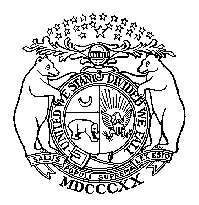 